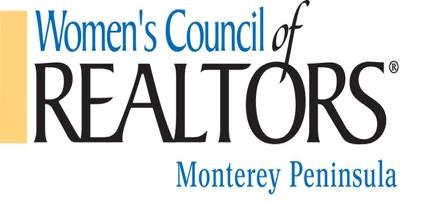 Friday, March 4, 2022 @ 9:00 a.m.  Via Zoom Minutes for Board MeetingAttending: Monica Browning, Ryan White, Alecia Hull, Debbie Resch, Aimee Ramos, Stefani Souza, Mark Lavin, Jan Burnett, Debora Sanders, Renee Garner, Karen Calley, Liz Williams, Sasha Allen, Christine Riise, Julie Davis,Call to Order –9:02am Ryan White-Review of Agenda & Minutes of Last Meeting 1.Financial Report–Debbie Resch : Sent Treasury Reports this morning: need someone to reach out to Flora Chong for membership: we took a check for a new member and need to use the CC instead   Two outstanding checks: raffle registration has not cleared, Debbie will seek       more resolution and the gift support check for Linda Dorris has not cleared.We have not changed the name on the bank account: changing banks to Chase or not? (change name from Debora to Alecia). Junk King  received payment 2021 for this year for Strategic partner 2022. Zoom budget is listed in  media/advertising. Flowers to Tammy, where in the budget should this be? Is there a specific location for flowers? For questions where to list budget items ask Ryan or Debora. Next month is 1st quarter auditUnion Bank and Mechanics Bank Reconciliations - yesCurrent balance for CD Preparing for taxes? Debbie has everything ready. Fill out the card instead of a formal tax form. Will be ready next monthScholarship Check sent? Yes, check went out to Susan2. Membership Director- Jan Burnetta)  Number of 0 new members, 80 %Realtor and 20% National Affiliate Members Members left to renew  15  & follow up on issues: agents change companies and don’t update  emails-  Jan will email/share the list of people who still need to renew and need current members to reach out. Several April, May June memberships will be due to renew…Checks for membership renewal- Jan hasn’t received anyCELEBRATE BEING THE HIGHEST MEMBERSHIP IN THE STATE- also have the highest number of members that need to renew. Renee Garner has no success with being able to renew Linda Dorris’ membership. Ryan will reach out to Vicky for the notes/tickets  that have already been sent. Lots of frustration from members trying to renew and WCR national not responding, Alecia received a membership check $1200 and she will take to the bank3. Events Director–Sasha Allen March 24th City Official event – 25 attendees so farSpeakers: Salinas, Sand City, Seaside, Pacific Grove- waiting on pictures & biosAdvertising: Mark on flyers, Ryan will send out on social media for sharingConnect with MCAR to advertise- Ryan will reach out with the flier & link to Kevin at MCARLiz will make name cards for the speakersDebora will moderate Promote Raffle items: sell tickets on siteInvite Strategic Partners – Ryan & AleciaAlecia will send Debora a copy of the updated grid listDebora mentioned as a reminder of $40k in the bank for planning and travel- plus $1800 available in scholarship fund4. First Vice President – Monica BrowningAny updates- No new updates 5. Alecia Hull – President ElectStart thinking about Fall Fundraiser: Fashion Show: Grace Clothing, Karen Cally has a list from a previous fashion show. Alecia will send out a meeting request to gather volunteers, Fashion Show coordinator?6. Strategic Partners –Julie Lynn (not present) & Ryan White & Alecia HullOne more new sponsor expecting $1500  – Wells Fargo, Compass check is still on the way $1500. Alecia needs the key for P.O box7. Communications –  Mark LavinWebsite, Facebook, Instagram, Flyers: blast out flier with raffle information, gift cards, Debora donating Fleur De Sol $50, Renee will donating a Salinas restaurant gift card8. Candidates for 2023 BoardAny ideas? Time to start thinking about this.9. New Business: April 24th/25th in Sacramento State meeting, attendees? no information from the state yet. scholarship opportunityNational Meeting in D.C.,  listen to all national people! attendees? Promote Amazon Smile? Great idea!  Passive FundraisingLiz: affiliate money stay within the network, retired agents would like to volunteer and participate and not sure how to keep them involved as they want to pay $100 or other amount for - local level, add to by-laws and vote it inApril in person members only event: Possibly Stonies, SalinasRyan needs board members to check Admin login in status for WCR website Paper wreath $20+ option for May eventAdjournment at 10:11am Next Board Meeting: In person, place TBD April 1st, 9amState & National Events: 2021 California State Meeting- Monterey – January 16-18, 2022 California State meeting – Sacramento – April 24-25, 2022 National Meeting – Washington DC – May 3-6, 2022 National Meeting – Orlando FL – November 9-13, 2022 Women’s Council of Realtors Past Presidents 2002 Susan Clark
2003 Arleen Beesley 2004 Linda Dorris
2005 Linda Shepard 2006 Kim DiBenedetto 2007 Karen Calley
2008 Cathleen Hendricks 2009 Noni McVey
2010 Gloria Reese
2011 Judy Hartwell 2012 Lori Jakubowski 2013 Molly McGee 2014 Danette Roberts 2015 Karen Calley 2016 Sandra Shirmer 2017 Carol Duncan 2018 Marlene Lucero 2019 Tammy LaSala 2020 Renée Garner 2021 Debora Sanders